Marston Middle SchoolMr. Laughlin’s 7th Grade World HistoryRoom 210 Email: llaughlin@sandi.net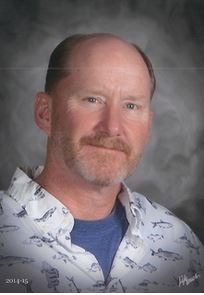 Bio: Teaching since 1996, BA & Masters Degree, 3 college minors, Production Supervisor, Naval Officer (Surface Warfare and Intel), Loves: Family, teaching, sailing, beach volleyball, exercising, handymanPhilosophy: We study the past to help us understand the present and make predictions for the future. In doing so, I also believe in teaching students skill sets that will serve them well in 7th grade through high schoolReality: As we know, we are in unprecedented times these days while dealing with COVID 19 Pandemic. Consequently, we all must be compassionate, patient, and flexible. Course Description: We will be studying the following from 500 AD-1500 AD: -  World Geography					-  Reformation -  Roman Empire					-  Scientific Revolution-  Byzantine Empire					-  Enlightenment-  Middle Ages					            -  Age of exploration-  Islam						- Americas			- West Africa						-  Japan-  Renaissance						-  ChinaCalifornia State Standards- Standards can be accessed online at www.cde.ca.gov/be/st/ss/hstmain.aspClassroom Behavior Standards and ConsequencesAll students have a right to learn and therefore all students are expected to behave. No student has the right to disrupt the learning of others. Any student that impedes another student from learning will be dealt with promptly. Consequences could include the following: verbal warning, behavior reflection form, parent phone call, or referral. Online Behavior “ If you can’t say it, wear it, or bring it into a classroom, don’t bring it to Zoom! ”Always log in using your full, real name (ex: Lawrence Laughlin)Keep video camera on for the entire sessionKeep microphone muted unless you are actually speaking to the groupWait to be called on by the teacher to unmute yourselfKeep ALL discussions and interactions about the topic being studiedAvoid multitasking - Be completely focused on the lesson or meetingActively participate: follow directions, ask questions, share ideasDo not post or do anything online that you would not want a parent/teacher/administrator to see. 	- things can be saved and shared without your knowledge	- school officials are allowed to investigate as necessary Homework Goals and ExpectationsI expect every student to put forth the maximum effort to complete their assignments. I am aware that some students may get discouraged and think the work is too difficult and as a result, fail to turn it in.  To accommodate, I will accept late work, for full credit, if a parent fills out my Parent Note Form. The purpose of the form is to insure communication between the student, parent, and the teacher. Grading Policy and PracticesGrading consists of 50% effort (class work/homework) and 50% what did they learn (tests) . If a student fails a test, they will have the opportunity to take another test provided they request tutoring. I also provide opportunities to earn extra credit. When in class, All daily work completed will be turned into the period table folders on the day the activity is due. All grading and updating Power School is typically done on the weekends. IT is highly recommended that students and guardians review Power school on a daily basis.Attendance/Make up/TardiesIt is the student’s responsibility to request missed assignments from me when they return from their absence.  All missing assignments can be obtained from the class Assignment folder. They will receive extra time to complete assignments  assigned while they were absent equal to the number of days they were absent.  Work is considered late if it is not turned in on the day it is due. It will not be considered late however, if the student has an excused absence on the day it is requested for submission or grading. All work turned in late, regardless of the circumstances, must be turned in with a Parent Note form.Students who are late to class without a pass will be marked tardy and held after class for 1 minute. If tardies become consistent, the student’s citizenship grade will be lowered and they may receive a referral.Department Focus for ReadingTechniques used to improve reading comprehension include Guided Reading, Shared Reading, Independent Reading, and the use of graphic organizers.  Reading strategies include making connections, questioning, inferring and synthesizing.How to Communicate with TeacherThe best way to contact me and receive the quickest response is via email: llaughlin@sandi.net I typically reply to emails no later then the following daySending email: When sending email, remember to type your child’s name and period in the memo. If your email does not include this and your email address is unrecognizable to me, it may be erased without being read due to concerns of spam mail.Classroom materials (highly recommended but only when back in school): The following materials are recommended for this class for students to be fully prepared and organized. Students will not be graded down for not having these materials.  However they will count for a great amount of extra credit points throughout the year and are very useful in helping students stay organized which is necessary to maintain a high academic grade.3- ring binder (1 inch, used for History class only)Dividers (1 pack)Highlighters (assorted colors)4.  Pencil sharpener (with cap on the bottom)(Return this page to Mr. Laughlin!)Student name (please print): ____________________________________Parent name   (please print): ____________________________________Daytime Contact number:      ___________________________________Email: ______________________________________________________I have read and understand the course syllabus.  I also understand that if I would like more teacher communication regarding my child’s progress than what is provided by the 6 week progress report and signature required assignment sheets brought home by my child I should initiate contact with the teacher.Parent Signature X_______________________________________________*You may also download a copy of this syllabus under the staff section of the Marston website.